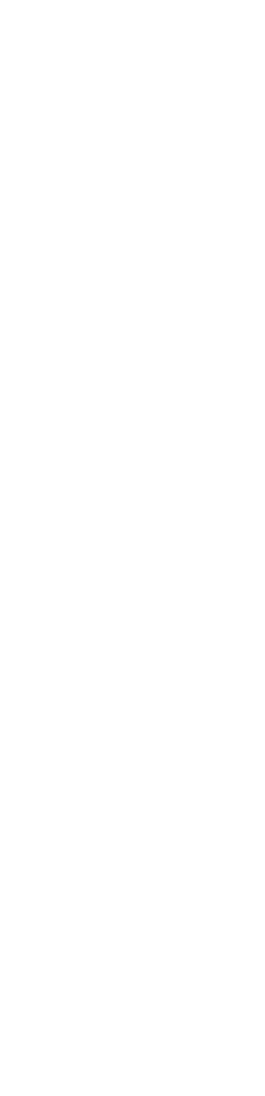 „Alzheimer & YOU – den Alltag aktiv gestalten“Eine App für Angehörige von Menschen mit DemenzBerlin, 16. September 2019. Die Deutsche Alzheimer Gesellschaft (DAlzG) präsentiert zum Beginn der bundesweiten Woche der Demenz die kostenlose App „Alzheimer & YOU – den Alltag aktiv gestalten“. „Auch in der Selbsthilfe macht sich der Trend zur Nutzung digitaler Anwendungen in Form von Apps zunehmend bemerkbar“, erklärt Sabine Jansen, die Geschäftsführerin der DAlzG. „Angebote für Angehörige von Menschen mit Demenz sind bisher aber kaum vorhanden. Mit unserer App bieten wir Anregungen zur Alltagsgestaltung für alle, die sich um Menschen mit einer Demenzerkrankung kümmern.“ Die App enthält unterschiedliche Tipps, die nach verschiedenen Kategorien wie Freizeit, Haushalt und Garten, Mobilität, Wohnraum, Ernährung, Wohlbefinden oder Vorsorge sortiert und mit Bildern illustriert sind.„Aus vielen Gesprächen mit Angehörigen von Menschen mit Demenz wissen wir, dass diese immer wieder auf der Suche nach sinnvollen Beschäftigungen und Ideen für kleine Abwechslungen im Pflegealltag sind“, so Sabine Jansen. „Mit unseren digitalen Tipps erhalten sie regelmäßig neue Anregungen und bleiben gemeinsam aktiv.“Damit Nutzung und Ansprache etwas persönlicher sind, können die Nutzer den Vornamen des Demenzerkrankten oder auch einen beliebigen Vornamen eintragen. Alle Tipps werden entsprechend individualisiert. Es gibt die Möglichkeit, eigene Ideen einzureichen, die nach einer Prüfung durch die Redaktion für die Öffentlichkeit freigeschaltet werden. Auf Wunsch informiert die App mittels Push-Nachricht auch über neu eingestellte Tipps. Zusätzlich enthält sie ein kurzes Wissensquiz zum Thema „Demenz“ sowie alle wichtigen Informationen zur Arbeit der DAlzG: Kontakte, Veranstaltungen, Publikationen, Projekte.Die Idee für die App stammt von zwei ehemaligen Schülerinnen aus Baden-Württemberg, die 2016 mit ihrem Vorschlag den DAlzG-Wettbewerb „Alzheimer & YOU – Zeig Deinen Erfindergeist!“ gewonnen haben. Der Wettbewerb sowie die Entwicklung und Umsetzung der App wurden von der BARMER Ersatzkasse im Rahmen der Selbsthilfeförderung der gesetzlichen Krankenkassen finanziell unterstützt. Die App ist kostenlos und sowohl im App Store von Apple als auch im Google Play Store erhältlich. HintergrundIn Deutschland leben heute etwa 1,7 Millionen Menschen mit Demenzerkrankungen. Ungefähr 60 Prozent davon haben eine Demenz vom Typ Alzheimer. Die Zahl der Demenzerkrankten wird bis 2050 auf 3 Millionen steigen, sofern kein Durchbruch in der Therapie gelingt.Die Deutsche Alzheimer Gesellschaft e.V. Selbsthilfe Demenz Die Deutsche Alzheimer Gesellschaft engagiert sich für ein besseres Leben mit Demenz. Sie unterstützt und berät Menschen mit Demenz und ihre Familien. Sie informiert die Öffentlichkeit über die Erkrankung und ist ein unabhängiger Ansprechpartner für Medien, Fachverbände und Forschung. In ihren Veröffentlichungen und in der Beratung bündelt sie das Erfahrungswissen der Angehörigen und das Expertenwissen aus Forschung und Praxis. Als Bundesverband von mehr als 130 Alzheimer-Gesellschaften unterstützt sie die Selbsthilfe vor Ort. Gegenüber der Politik vertritt sie die Interessen der Betroffenen und ihrer Angehörigen. Die DAlzG setzt sich ein für bessere Diagnose und Behandlung, mehr kompetente Beratung vor Ort, eine gute Betreuung und Pflege sowie eine demenzfreundliche Gesellschaft. Kontakt:
Deutsche Alzheimer Gesellschaft e.V. Selbsthilfe Demenz
Susanna Saxl, Annika Koch
Friedrichstraße 236, 10969 Berlin
Tel: 030 - 259 37 95 0, Fax: 030 - 259 37 95 29
E-Mail: info@deutsche-alzheimer.de, Internet: www.deutsche-alzheimer.de 